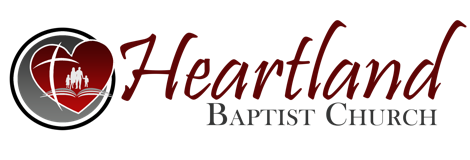 PNEUMATOLOGY REVIEW PT 8THE BAPTISM OF THE HOLY GHOST - PT2II. THE DAY OF _____________ - WHAT REALLY _____________?  Acts 2:1-4. PENTECOST WAS A __________ FOR THE JEWS 50 DAYS AFTER THE _____________.  Ex 34:22; Lev 23:15,16. B. WHAT HAPPENED TO THE __________ THAT DAY WAS ___________. NOTE THE THINGS THAT WOULD HAPPEN THIS ______ _______:  1. Christ sent the Holy Spirit as the ____________ in His place after He was _____________. Jn 7:39.2. Through the Spirit, the Lord _____________ His Church and its ___________ here on earth. Just as the ___________ of the Lord filled the _____________ and later on the __________, He comes into each believer - 1 Cor 3:16. Baptized believers ____________ together in a geographic location with the Spirit indwelling the members of that ________. 3. The Holy Ghost became the ________________ of each church in place of Christ while He is away. The Lord Jesus was __________ by His flesh whereas the Spirit can be ______________. 4. THERE ARE NO ___________ OF THE DAY OF PENTECOST!  Nowhere in Scripture are we exhorted to _______ another Pentecost or _______________ experience!   C. THE _______________ EVENTS OF PENTECOST: Some things which happened that day can ________ _________ - Believers were _______ with the Spirit, _____________ to boldly witness, people were brought under ___________, repented and were saved, __________, and added to the __________!  Acts 2:4; Eph 5:18; Acts 1:8; 4:31; 2:41,47; 18:8. III. WHAT ABOUT 1 CORINTHIANS 12:13?  This verse is the most __________ one used to teach the universal, or ___________ church.  Let’s pose some questions about this:A. DOES THE SPIRIT BAPTIZE ___________?  We looked at Pentecost and saw what happened was a historical, ____-_______ ________.B. WAS IT AN EVENT TO BE ___________?  Again, we saw some things would be repeated but not the rushing, might wind, etc.C. WHAT ABOUT THE ______ (SOMA) OF CHRIST?  Take a look at vs 27 as Paul is addressing that particular __________ at Corinth.  It was a local, __________ group of believers that would assemble together on a __________ _______. So, in vs 13 Paul says “we” as in the sense that even he belonged to an assembly as they did.  But in vs 27 he gets more __________ in addressing the Body there in Corinth.D. VSS 14-26 SHOW THAT ALL THE MEMBERS ARE ____________.  How could this ever apply to Body that is ____________ or catholic?    